 James Madison Middle School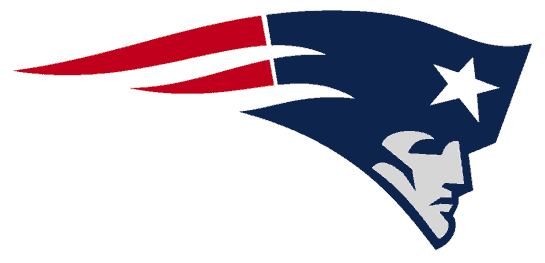 Mission: To develop respectful, responsible citizens and to inspire lifelong learners in an increasingly diverse environmentMatt Melton/Asst. Principal         	    Tim Roy/Principal                            Tara Cardwell/CounselorDear JMMS parents/guardians,Congratulations on being a part of the Patriot family! As we begin a brand new school year, we want you to know how excited we are to have your family as a part of our JMMS school community. With the cooperation of parents/guardians, students, and faculty/staff, we believe this will be another banner year for our Patriots.To help you get the year started, the following information will likely answer several questions you and/or your student may have:Morning car riders may be dropped off beginning at 7:00 AM at the front entrance. Please do not drop students off prior to 7:00 AM as they will be unsupervised. Car riders should enter the front parking lot near the corner of Brown Rd and Patriot Dr (near the JMMS sign) and follow the arrows until you arrive at the front entrance. The front entrance is the only location where students may be dropped off. Please do not drop students off at the side or back entrances.The school day officially begins at the 7:45 AM tone. We begin each day with announcements in the gymnasium and then dismiss to classes. The dismissal tone for afternoon car riders and first-run bus riders is 2:40 PM. Walkers and late bus riders are dismissed at 2:50. Late bus riders should report to their grade-level holding areas at that time and wait to be called to their buses.  Students will not receive agenda books, this year. However, there are a variety of school fees that are expected, including: Exploratory fee ($30), Science fee ($10 – all grade levels), Band fee ($40 for 8th grade, $20 for 6th and 7th grades), Academic team fee ($25), and Beta club fee ($35 for new members, $15 for returning members). Additional fees will be charged for specific activities and these will be announced as those activities begin (examples: Archery, KYA, and more).As a safety measure, students are not allowed to carry backpacks or heavy coats with them during the school day.  These items must be placed in their lockers upon arrival at school. A light jacket may be worn during the day for comfort. Our school nurse is Ms. Morgan Threlkeld. Please be sure to fill out and turn in the school nurse form in a timely manner. Without this form on file, your student cannot be seen by our nurse.Any medication (over-the-counter or prescribed) that is brought to school must be delivered by a parent/guardian, in the original, sealed container, and turned in to the front office. If medication is in any other type of container, we will not accept it. Please know that students are not allowed to carry medication of any kind with them during the school day unless specified by a doctor for emergency reasons.When checking out a student during the school day, please be prepared to show a photo ID. In addition, only individuals specified in Infinite Campus as parent, guardian, or emergency contact will be allowed to check a student out. We look forward to a great year of working with students & families at JMMS. Please let us know if we can help you!Sincerely,Tim Roy, Principal